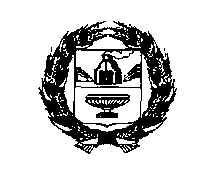 АДМИНИСТРАЦИЯ РЕБРИХИНСКОГО РАЙОНААЛТАЙСКОГО КРАЯПОСТАНОВЛЕНИЕ22.05.2023                                                                                № 326с. РебрихаВ соответствии с Федеральным законом от 27.07.2010 № 210-ФЗ «Об организации предоставления государственных и муниципальных услуг», постановлением Администрации Ребрихинского района Алтайского края от 04.12.2019 № 678 «Об утверждении Порядка разработки, проведения экспертизы и утверждения административных регламентов предоставления муниципальных услуг»ПОСТАНОВЛЯЮ:1. Внести в Административный регламент по оказанию муниципальной услуги «Зачисление в общеобразовательную организацию», утвержденный постановлением Администрации Ребрихинского района Алтайского края от 20.01.2021 № 16 следующие изменения:1.1. подпункт 4.1 пункта 4 изложить в следующей редакции: «4.1. Прием заявлений о приеме на обучение в первый класс для детей, проживающих на закрепленной территории, а также имеющих право на первоочередной и преимущественный прием начинается не позднее 1 апреля текущего года и завершается 30 июня текущего года.В первоочередном порядке предоставляются места в общеобразовательных организациях детям, указанным абзаце втором части 6 статьи 19 Федерального закона от 27.05.1998 № 76-ФЗ «О статусе военнослужащих», по месту жительства их семей.В первоочередном порядке также предоставляются места в общеобразовательных организациях по месту жительства независимо от формы собственности детям, указанным в части 6 статьи 46 Федерального закона от 7 февраля 2011 г. № 3-ФЗ «О полиции» , детям сотрудников органов внутренних дел, не являющихся сотрудниками полиции , и детям, указанным в части 14 статьи 3 Федерального закона от 30 декабря 2012 г. № 283-ФЗ «О социальных гарантиях сотрудникам некоторых федеральных органов исполнительной власти и внесении изменений в законодательные акты Российской Федерации».Ребенок, в том числе усыновленный (удочеренный) или находящийся под опекой или попечительством в семье, включая приемную семью либо в случаях, предусмотренных законами субъектов Российской Федерации, патронатную семью, имеет право преимущественного приема на обучение по основным общеобразовательным программам в муниципальную образовательную организацию, в которой обучаются его брат и (или) сестра (полнородные и неполнородные, усыновленные (удочеренные), дети, опекунами (попечителями) которых являются родители (законные представители) этого ребенка, или дети, родителями (законными представителями) которых являются опекуны (попечители) этого ребенка, за исключением случаев, предусмотренных частями 5 и 6 статьи 67 Федерального закона от 29.12.2012 № 273-Ф3 «Об образовании в Российской Федерации».Для детей, не проживающих на закрепленной территории, прием заявлений о приеме на обучение в первый класс, начинается 6 июля текущего года   до момента заполнения свободных мест, но не позднее 5 сентября текущего года.Образовательные организации, закончившие прием в первый класс всех детей, имеющих право первоочередного и преимущественного приема, а также проживающих на закрепленной территории, осуществляют прием детей, не проживающих на закрепленной территории, ранее 6 июля текущего года.Прием в общеобразовательные организации осуществляется в течение всего учебного года при наличии свободных мест.Руководитель учреждения издает распорядительный акт о приеме на обучение детей, указанных в абзаце 1 настоящего пункта, в течение 3 рабочих дней после завершения приема заявлений о приеме на обучение в первый класс.Руководитель учреждения издает распорядительный акт о приеме на обучение ребенка или поступающего в течение 5 рабочих дней после приема заявления о приеме на обучение и представленных документов, за исключением случаев, предусмотренных в абзаце 1 настоящего пункта.Организация индивидуального отбора при приеме в образовательные организации для получения основного общего и среднего общего образования с углубленным изучением отдельных учебных предметов или для профильного обучения допускается в случаях и в порядке, которые предусмотрены Федеральным законом от 29.12.2012 № 273-Ф3 «Об образовании в Российской Федерации».».1.2. приложение 2 к Административному регламенту изложить в новой редакции (прилагается).2. Разместить постановление на официальном сайте Администрации Ребрихинского района Алтайского края.3. Опубликовать постановление в Сборнике муниципальных правовых актов Ребрихинского района Алтайского края и разместить на официальном сайте Администрации Ребрихинского района Алтайского края.4. Контроль за исполнением постановления возложить на заместителя главы Администрации района по социальным вопросам                                                                   С.П.Кашперову.Глава района                                                                                            Л.В.Шлаузер                Управляющий деламиАдминистрации района                                                                         В.Н.ЛебедеваИ.о. председателя Комитета по образованию Администрации  района 				                                 К.С.ЗариповаНачальник сектора юридического отдела   Администрации района			                                              И.Ю.СеливановаЕвгения Николаевна Курьянова(38582)21054 Приложение к постановлению Администрации Ребрихинского района Алтайского края от 22.05.2023 № 326«Приложение 2 к административному регламенту предоставление муниципальной услуги «Зачисление в общеобразовательную организацию»Перечень муниципальных учреждений, предоставляющих муниципальную услугу_________________________О внесении изменений в постановление Администрации Ребрихинского района Алтайского края от 20.01.2021 № 16 «Об утверждении Административного регламента  по предоставлению муниципальной услуги «Зачисление в общеобразовательную организацию»№п/пНаименование учрежденийПочтовый адрес, телефон, адрес электронной почтыОфициальный сайт1Муниципальное казенное общеобразовательное учреждение  «Беловская средняя общеобразовательная школа» Ребрихинского района Алтайского края658531, Алтайский край, Ребрихинский район, село Белово, ул. Быкова, 39,8(38582) 25384,rebsh001@mail.ruhttps://shkolabelovskaya-r22.gosweb.gosuslugi.ru/2Муниципальное казенное общеобразовательное учреждение  «Зеленорощинская средняя общеобразовательная школа» Ребрихинского района Алтайского края658549, Алтайский край, Ребрихинский район, село Зелёная Роща,                           ул. Зелёнорощинская, 32,8(38582) 23616,rebsh005@rambler.ruhttps://shkolazelenoroshhinskaya-r22.gosweb.gosuslugi.ru/3Муниципальное казенное общеобразовательное учреждение  «Пановская средняя общеобразовательная школа» Ребрихинского района Алтайского края658535, Алтайский край, Ребрихинский район, село Паново, ул. Кузбасс, 2,8(38582) 23787,rebsh011@rambler.ru https://shkolapanovskaya-r22.gosweb.gosuslugi.ru/4Муниципальное казенное общеобразовательное учреждение  «Ребрихинская средняя общеобразовательная школа» Ребрихинского района Алтайского края658540, Алтайский край, Ребрихинский район, село Ребриха,  ул. Ленина, 130,8(38582) 21483, 22693,rebsh014@mail.ru.https://rebsosh.gosuslugi.ru/5Муниципальное бюджетное общеобразовательное учреждение  «Станционно-Ребрихинская средняя общеобразовательная школа» Ребрихинского района Алтайского края658530, Алтайский край, Ребрихинский район, станция Ребриха,                   ул. Школьная, 8,8(38582) 27557,rebsh017@rambler.ruhttps://shkolastanczionnorebrixinskaya-r22.gosweb.gosuslugi.ru/ 6Муниципальное казенное общеобразовательное учреждение  «Усть-Мосихинская средняя общеобразовательная школа» Ребрихинского района Алтайского края658543, Алтайский край, Ребрихинский район, село Усть-Мосиха, ул. Центральная, 2,8(38582) 28196,rebsh018@rambler.ruhttps://shkolaustmosixinskaya-r22.gosweb.gosuslugi.ru/